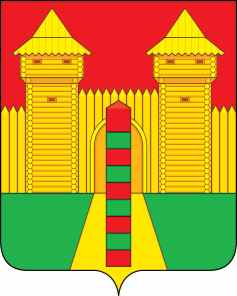 АДМИНИСТРАЦИЯ  МУНИЦИПАЛЬНОГО  ОБРАЗОВАНИЯ «ШУМЯЧСКИЙ   РАЙОН» СМОЛЕНСКОЙ  ОБЛАСТИП О С Т А Н О В Л Е Н И Еот 31.07.2023г. № 328	         п. ШумячиВ Отдел по образованию Администрации муниципального образования «Шумячский район» Смоленской области, исполняющий функции по опеке и попечительству на территории муниципального образования «Шумячский район» Смоленской области, 31.07.2023 года обратилась  Захаренкова Мария Николаевна, 14.12.1990 года рождения, зарегистрированная по адресу: Смоленская область, Шумячский район, д. Зимонино, д. 67, с заявлением изменить фамилию ее несовершеннолетней дочери Цыганковой Дарине Евгеньевне, 27.01.2016 года рождения, на фамилию «Захаренкова», которую М.Н. Захаренкова носит после заключения брака (свидетельство о заключении брака I-МП № 719638 выдано Управлением записи актов гражданского состояния Администрации города Смоленска  16.06.2023г.).Отец ребенка - Захаренков Евгений Викторович, 19.12.1987 года рождения, зарегистрированный по адресу: г. Смоленск, ул. Румянцева, д. 19, кв. 191, согласен с тем, чтобы его дочери Д.Е. Цыганковой изменили фамилию.Брак между родителями несовершеннолетней зарегистрирован не был. Было установлено отцовство Е.В. Захаренкова в отношении Д.Е. Цыганковой (свидетельство об установлении отцовства I-МП № 528884 выдано Комитетом записи актов гражданского состояния Администрации города Смоленска (отдел ЗАГС Промышленного района) 11.02.2016г.Руководствуясь ст. 59 Семейного кодекса Российской Федерации, Федеральным законом от 24.04.2008 г. № 48-ФЗ «Об опеке и попечительстве», областным законом от 31.01.2008 г. № 7-з «О наделении органов местного самоуправления муниципальных районов и городских округов Смоленской области государственными полномочиями по организации и осуществлению деятельности по опеке и попечительству»,  учитывая согласие заинтересованных лиц, действуя в интересах несовершеннолетней Цыганковой Д.Е.Администрация муниципального образования «Шумячский район» Смоленской области          П О С Т А Н О В Л Я Е Т:     1. Разрешить изменение фамилии несовершеннолетней Цыганковой Дарине Евгеньевне, 27.01.2016 года рождения, с фамилии «Цыганкова» на фамилию «Захаренкова».2. Контроль за исполнением настоящего постановления возложить на Отдел по образованию Администрации муниципального образования «Шумячский район» Смоленской области. Глава муниципальногообразования «Шумячский район» Смоленской области                                         А.Н. Васильев                                                Об изменении фамилии несовершеннолетней Цыганковой Дарине Евгеньевне, 27.01.2016 года рождения